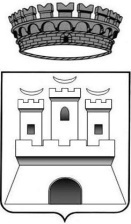 Comune di  CASTIGLIONE  DELLA  PESCAIA(Provincia di GROSSETO))DOMANDA DI SOSTEGNO STRAORDINARIO AFFITTO EMERGENZA COVIDDICHIARAZIONE SOSTITUTIVA DI CERTIFICAZIONE E DI ATTO DI NOTORIETÀ(ARTT. 46 e 47 DEL DPR 445/00)(da compilare integralmente in stampatello maiuscolo)Il/La sottoscritto/a (cognome e nome)Presa visione del Bando di concorso PER IL “SOSTEGNO AL PAGAMENTO DEL CANONE DI LOCAZIONE CONSEGUENTE ALLA EMERGENZA EPIDEMIOLOGICA COVID-19”, informato che, così come previsto all’art. 8 del Bando, il comune effettuerà controlli atti a verificare la veridicità di quanto autocertificato,CHIEDEStante quanto stabilito dalla Regione Toscana con Delibera Giunta Regione Toscana n. 442 del 31.03.2020 e successiva Delibera Giunta Regione Toscana n. 483 del 14.04.2020  l’assegnazione del contributo di sostegno al pagamento del canone di locazione conseguente all’emergenza epidemiologica covid-19 per i mesi di aprile, maggio e giugno 2020, o comunque per il periodo dell’emergenza, in conformità a quanto stabilito dalla Regione e a tale proposito, consapevole delle sanzioni penali, nel caso di dichiarazioni non veritiere e falsità negli atti, richiamate dall’art. 76 del DPR n° 445/2000,DICHIARAdi  essere nato/a a 		prov.	 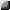 il 	codice fiscale 		;di  essere  residente  nel  Comune  di  Castiglione della Pescaia – Via/P.zza 	 	n. 	Tel.n° 	di essere Cittadino italiano;di essere Cittadino di uno stato appartenente all’Unione Europea;di essere Cittadino di uno stato non appartenente all’Unione Europea in possesso di regolare permesso di soggiorno o permesso di soggiorno CE per soggiornanti di lungo periodo;che il proprio nucleo familiare risulta così composto:di essere titolare di un contratto di locazione ad uso abitativo primario, stipulato prima della data di pubblicazione del bando ai sensi dell’ordinamento vigente, per un alloggio sito nel Comune di Castiglione della Pescaia (con esclusione degli alloggi di ERP disciplinati dalla L.R. n. 2/2019,  degli alloggi concessi dall’Amministrazione a canone concordato e degli alloggi inseriti nelle categorie catastali A/1, A/8, A/9) regolarmente registrato e intestato al richiedente;di essere residente anagraficamente nell'alloggio oggetto del suddetto contratto di locazione che ha una superficie di mq. 	calcolati sulla base della normativa per la tassa sui rifiuti;di essere in regola con il versamento dell'imposta di registro annualità 2020 oppuredi avere optato per l’applicazione della “cedolare secca” ai sensi dell’art. 3 del D.Lgs. 23/2011,di corrispondere un canone mensile di locazione pari  a €_____________ (importo attuale escluso gli oneri accessori - es: spese condominiali)di essere in regola con il pagamento dei canoni di locazione;di non beneficiare, il sottoscritto e gli altri componenti del nucleo familiare, per l’anno 2020 di contributi finalizzati al pagamento dell’affitto erogati dal Comune di Castiglione della Pescaia o da altri enti  pubblici;di non beneficiare il sottoscritto e gli altri componenti del nucleo familiare, per l’anno 2020, dei contributi  inerenti la prevenzione dell’esecutività degli sfratti per morosità.Nel caso di contratti cointestati con altri nuclei familiari:che	il	proprio	contratto	di	locazione	risulta	cointestato	con il sig. 			          e che la quota parte di affitto corrisponde a  €         	Dichiara altresì:che dalla Dichiarazione Sostitutiva Unica ISE/ISEE, sottoscritta per l’anno 2019, rilasciata dall’INPS o da un CAAF o da altro soggetto autorizzato, compilata ai sensi del DPCM 159/2013 risulta:VALORE ISE €..........................................(oppure)che non essendo in possesso dell’attestazione Isee 2019, ho presentato la Dichiarazione Sostitutiva Unica nell’anno 2020 con il seguente Protocollo Inps: INPS-ISEE-2020…………………………………… con un valore ISE 2020 di € ………………Dichiara inoltre:□ di non avere titolarità di diritti di proprietà o usufrutto, di uso o abitazione su alloggio adeguato alle esigenze del nucleo familiare, ubicato a distanza pari o inferiore a 50 Km dal Comune di Castiglione della Pescaia;□ di essere coniuge legalmente separato o divorziato che, a seguito di provvedimento dell’autorità giudiziaria, non ha la disponibilità della casa coniugale di cui è proprietario;□ di essere titolare di pro-quota di diritti reali dei quali si documenta la non disponibilità;□ di avere avuto una diminuzione del reddito del nucleo familiare in misura pari o superiore al 30% (trenta per cento) per cause riconducibili all’emergenza epidemiologica da Covid-19; □ di non essere, con il proprio nucleo familiare, assegnatario di alloggio di ERP;□ di non aver beneficiato o di non beneficiare del contributo regionale GiovaniSi nell’anno 2020;Dichiara infine:(lavoratori dipendenti e altre forme di collaborazione con contratti non a tempo indeterminato di qualsiasi tipologia)□ di essere dipendente o collaboratore della ditta/società/impresa/cooperativa ………………………………………………………………□ di avere avuto una riduzione delle ore di lavoro, oppure di essere in stato di cassa integrazione, oppure (specificare altre motivazioni) ……………………………………………………………….. a causa dell’emergenza epidemiologica Covid-19;□ che la riduzione del reddito familiare per il mese di ………………………………….. 2020, è pari o superiore al 30%(lavoratori autonomi)□ di essere lavoratore autonomo:- P. IVA ……………………………………………………………….- codice ATECO ……………………….. □ che, a causa dell’emergenza epidemiologica Covid-19, dalla data del ……………. …. ho sospeso l’attività lavorativa;□ che la riduzione del reddito familiare per il mese di ………………………………….. 2020, è pari o superiore al 30% Ai fini del presente bando si considera nucleo familiare quello composto dal richiedente e da tutti coloro che, anche se non legati da vincoli di parentela, risultano nel suo stato di famiglia anagrafico alla data di presentazione della domanda. I coniugi fanno sempre parte dello stesso nucleo familiare, salvo che siano oggetto di un provvedimento del Giudice o di altro procedimento in corso. Una semplice separazione di fatto non comporta la divisione del nucleo.In caso di separazione:di essere separato/a con sentenza omologata in data.............................dal Tribunale di....................................;DICHIARAZIONE OBBLIGATORIA PER TUTTIIl sottoscritto dichiara sotto propria responsabilità per se stesso e per tutti i componenti del proprio nucleo familiare di:  	di impegnarsi a comunicare tempestivamente all’Ufficio Casa del comune la data di cessazione della riduzione del reddito subita dal nucleo familiare, qualora questa dovesse cessare o portarsi ad una riduzione inferiore al 30% rispetto alle corrispondenti mensilità dell’anno 2019, prima del prossimo 30 giugno2020;La comunicazione dovrà essere resa tramite mail (d.orlandi@comune.castiglionedellapescaia.gr.it) oppure tramite PEC (comune.castiglione.pescaia@legalmail.it) oppure consegnata al protocollo dell’ente.DICHIARAZIONI UTILI AI FINI DELL’EROGAZIONE DEL CONTRIBUTO.Per consentire al comune l’erogazione del contributo, il sottoscritto dichiara di poter essere contattato ai seguenti recapiti:Telefono: ___________________e-mail: ____________________ Il sottoscritto comunica altresì il codice IBAN del conto corrente a lui intestato, sul quale potrà essere versato il contributo riconosciuto è il seguente:IBAN: ___________________________________DICHIARAZIONI UTILI AI FINI DELLA FORMAZIONE DELLA GRADUATORIAAi fini della formazione della graduatoria il sottoscritto dichiara altresì di trovarsi nella seguente condizione (barrare solo la situazione più favorevole, se ricorre):DOCUMENTI DA ALLEGARE:fotocopia contratto locazione, indicante gli estremi della registrazione presso l’Ufficio delle Entrate;fotocopia attestante omologa sentenza di separazione o divorzio (D.P.C.M. N° 242/2001 e successive modifiche ed integrazioni);fotocopia ISE e dichiarazione sostitutiva unica, redatta ai sensi D.P.C.M. 159/13 (D.S.U) fotocopia documento di identità, in corso di validità, per i cittadini non appartenenti alla UE è indispensabile allegare copia del permesso di soggiorno;fotocopia documenti attestanti la riduzione del reddito subita dal nucleo familiare.Eventuale autocertificazione redatta su modello allegato, qualora non sia possibile reperire entro la data di scadenza del bando uno o più dei documenti di cui sopra.L' Amministrazione Comunale informa che, ai sensi dell’Art. 13 del D. Lgs. 196/2003:il trattamento dei dati conferiti con la presente dichiarazione è finalizzato allo sviluppo del procedimento amministrativo per la concessione di un contributo sul pagamento del canone di locazione e delle attività ad esso correlate e conseguenti;il trattamento potrà riguardare anche dati personali rientranti nel novero di quelli “sensibili”, con specifico riferimento ai dati idonei a rivelare lo stato di salute;il trattamento dei dati sarà effettuato con modalità informatizzate e/o manuali;il conferimento dei dati è obbligatorio per il corretto sviluppo dell’istruttoria e degli altri adempimenti procedimentali;il mancato conferimento di alcuni o di tutti i dati richiesti comporta l’annullamento del procedimento per impossibilità a realizzare l’istruttoria necessaria;i dati raccolti potranno essere comunicati alla Regione Toscana, nonché a chiunque vi abbia interesse per la tutela di situazioni giuridicamente rilevanti (ex art. 22 Legge 241/90) oltre ché agli uffici e/o servizi comunali impegnati nella gestione per lo sviluppo di procedimenti amministrativi altri e diversi dalla concessione del contributo per l’affitto, rientranti comunque tra le attività istituzionali dell’ente e/o per le quali il richiedente ha avanzato richieste di agevolazioni e/o benefici al Comune;il dichiarante può esercitare i diritti previsti dall’art. 7 del D. Lgs 196/03, avendo come riferimento il Responsabile del trattamento degli stessi per il Comune, individuato, per questo bando, nel’Ing. Donatella Orlandi Responsabile del Settore Pianificazione e Paesaggio;il titolare del trattamento è il Comune di Castiglione della Pescaia con sede in Strada Prov.le  del Padule n. 3 – 58043 Castiglione della Pescaia (Gr).Ai sensi dell’articolo 8 della L.241/90 il Responsabile del procedimento è individuato nel Responsabile del Settore Pianificazione e Paesaggio, Ing. Donatella Orlandi.Data  	FIRMA DEL DICHIARANTE(in forma estesa e leggibile)COGNOME E NOMELuogo di nascitaData di nascitaRapporto con il richiedenteRichiedente□ Nucleo monoreddito composto da 3 o più persone.Punti 3□ Nucleo monoreddito composto da due o più persone in cui la riduzione del reddito, per i mesi di cui al presente bando, rispetto all’anno 2019 sia superiore all’80%.Punti 3□ Nucleo monoreddito in cui la riduzione del reddito rispetto all’anno 2019 sia superiore all’80%.Punti 2□ Nucleo in cui la riduzione del reddito rispetto all’anno 2019 sia superiore all’80%.Punti 1